Wellington City Newsletter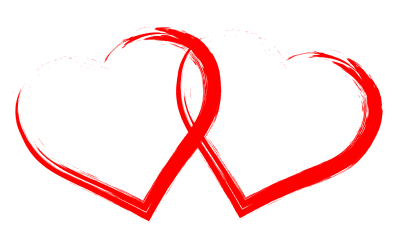 February 2018
Wow, January literally flew by and now we are welcoming February! The City Council and I have yet to appoint a fifth councilmember; however three interested individuals have come forward. This two-year appointment should be decided at the upcoming City Council meeting on February 7th. Speaking of City Council meetings, we are planning on changing the date and time of future meetings starting in March. The plan is to hold these meetings on the 2nd and 4th Wednesday of the month at 5:30pm. Planning and Zoning will also change their date and time to the 1st Wednesday of the month at 5:30pm beginning in March. During recent weeks it has come to the City’s attention that someone in the community had a need that was greater than the majority. Unfortunately, one of the pine trees lining the road way to the cemetery was cut down in December. Hopefully it looked more beautiful decorated in someone’s home for Christmas than it did at the Cemetery.  Just a reminder, during the winter months Wellington City is unable to read meters. The water usage billed during these months is an estimate of prior usage. When the meters are read again your account will be created for any overages. Finally, as a reminder as per a state mandate Wellington City residents are only allowed to obtain burn permits twice a year. These government regulations are at times a real pain, especially when we have had a beautiful fall and winter. All of us are tempted to burn our leaves and weeds on perfectly beautiful days, however at this time you will be issued a citation for burning. The next burn season will begin on March 30th and ends on May 30th. Until that time, please set aside all debris you wish to burn. If for some reason you have larger items you need to burn, such as tree limbs, please call City Hall to schedule a Bulky Waste pick up. This is available to Wellington City Residents the second Friday of every month.  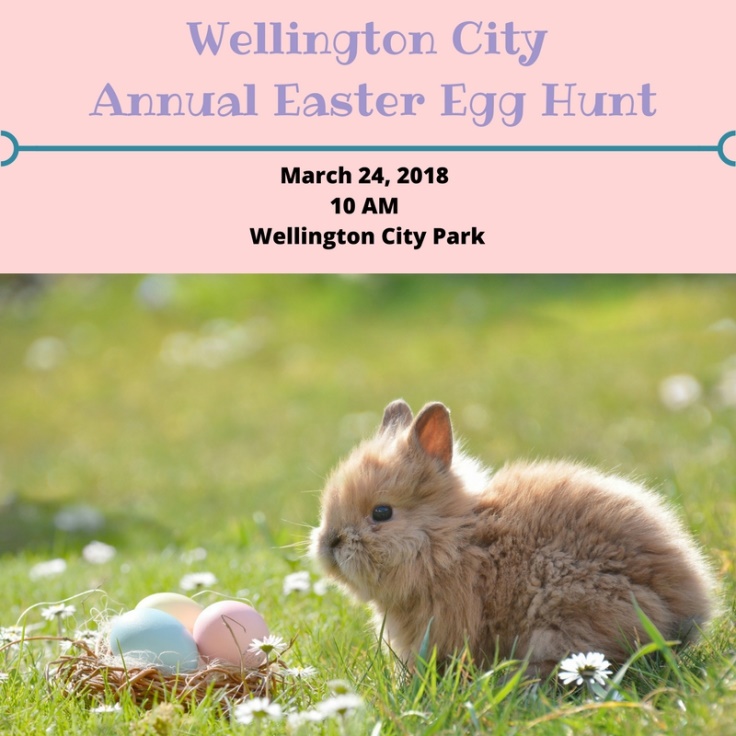 Mayor Joan Powell 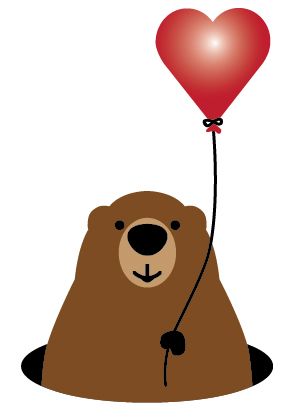 